                      Р Е П У Б Л И К А    Б Ъ Л ГА Р И Я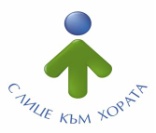 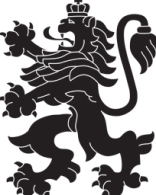                             МИНИСТЕРСТВО  НА  ЗДРАВЕОПАЗВАНЕТО                          РЕГИОНАЛНА  ЗДРАВНА  ИНСПЕКЦИЯ – ВРАЦАгр. Враца 3000      ул. „Черни Дрин” № 2	  тел/факс: 092/ 66 50 61     тел: 092/62 63 77    e-mail: rzi@rzi-vratsa.com   35. (477) ИЗДАВАНЕ  НА  ЗАВЕРЕН  ПРЕПИС ИЛИ ДОПЪЛНИТЕЛЕН ЕКЗЕМПЛЯР ОТ ДОКУМЕНТI.Наименование  на административната услуга Издаване  на  заверен препис или допълнителен екземпляр от документ.ІI. Правно основание:Закон за здравето.Чл. 35 от  Тарифа за таксите, които се събират от органите на държавния здравен контрол и националните центрове по проблемите на общественото здраве по Закона за здравето (В сила от 16.10.2007 г. Приета с ПМС № 242 от 08.10.2007 г. Обн. ДВ. бр.83 от 16 Октомври 2007г., изм. и доп. ДВ. бр.17 от 23 Февруари 2018 г.)ІІI. Характеристика Цел: Целта на настоящата процедура е да се укаже реда и условията за издаване  на  заверен препис или допълнителен екземпляр от документ издадени от РЗИ Враца. Предмет:Лицата могат да искат заверен препис или допълнителен екземпляр от документ издадени от РЗИ Враца в следните случаи:Загубване или физическо унищожение на документа; Предоставяне допълнителен екземпляр от документ издадени от РЗИ Враца за нуждите на други институции.ІV. Процедура Компетентен орган: Директорът на Регионална здравна инспекция Враца     Заявител   Право на услугата имат всички лица, които се ползват от административни услуги на РЗИ Враца.Необходими документи           1.Заявление по образец – Приложение към процедурата2.Приложено копие на документ, издаден от РЗИ Враца, в случаите когато заявителят иска заверка или издаване на допълнителен екземпляр.3.Документ,  удостоверяващ платена такса – съгласно чл.35 от Тарифа за таксите, които се събират от органите на държавния здравен контрол и националните центрове по проблемите на общественото здраве по Закона за здравето.Забележка: Заявлението и придружаващите документи могат да се подадат устно – чрез съставяне на Протокол от длъжностното лице;  на място на Административно гише за обслужване на физически и юридически лица в РЗИ – Враца, ул. Черни Дрин  № 2; чрез лицензиран пощенски оператор или по електронен път.Вътрешен ход на процедурата1.Лицата попълват заявление по образец, в което посочват конкретният документ, който желаят да получат, съответно заверен препис или допълнителен екземпляр от документа. Заявлението се адресира до Директора на Регионална здравна инспекция Враца – и се подава в Звеното за административно обслужване – Едно гише на първия етаж в сградата на РЗИ, гр.Враца, ул. „Черни Дрин” № 2.2. Служителят във Фронт - офиса регистрира заявлението във входящия журнал за документооборот и предоставя на заявителя талон с входящия номер.  3. В деня на подаването,  заявлението се предава на главен специалист организатор административно обслужване за предоставяне на Директора на РЗИ-Враца, който преценява основанието и законосъобразността на искането и вписва резолюция за съответната дирекция (служител от Бек – офиса, пряко отговорен за предоставяне на искания документ). 4. Длъжностното лице от Бек – офиса извършва проверка за наличие на такъв документ, включително в архива на РЗИ-Враца или прави справка в съответния регистър.4.1. При искане на заверено копие на документ, издаден от РЗИ - Враца, във връзка със загубване или физическо унищожение на документа, служителят в Бек - офиса прави копие на оригинала, съхраняван в РЗИ – Враца като върху копието на документа поставя гриф “Вярно с оригинала”, дата и подпис на всички страници на документа, които съдържат информация.4.2. В случаите на приложено копие на издаден от РЗИ-Враца документ, служителят в Бек - офиса сравнява приложения документ с оригинала, съхраняван в РЗИ - Враца. При установяване на съответствие,  той вписва върху заявлението своето положително становище, като поставя върху копието на документа гриф “Вярно с оригинала”, дата и подпис на всички страници на документа, които съдържат информация.4.3. Издаването на заверен препис или допълнителен екземпляр от документа, се отразява в колона „Забележка” на съответния регистър, като се вписва входящия номер на заявлението, вида на услугата и датата на предоставяне.5. Заверените копия на документите или допълнителен екземпляр се предават на Едно гише на РЗИ- Враца в тридневен срок от подаване на заявлението за получаване от лицата или изпращане по пощата с обратна разписка, което предварително се уточнява в заявлението.	Такса -  6 лв. (шест лева )Заплащането може да се извърши  по банков и /или електронен път; в брой – на Административно гише за обслужване на физически и юридически лица в РЗИ - Враца , ул.”Черни Дрин” № 2 или чрез ПОС – терминал.V. Образци и бланки:Заявление 